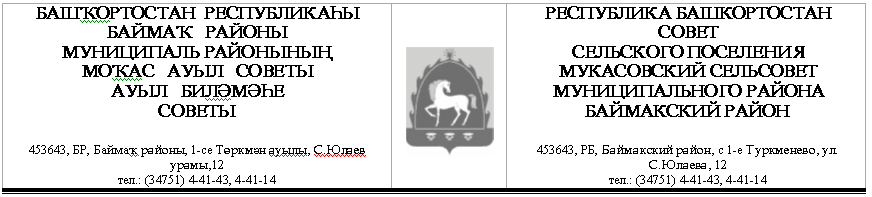       КАРАР                                                                             РЕШЕНИЕ14 декабрь 2007 йыл                        № 11                           14 декабря 2007 годО внесении изменений и дополненийв Устав сельского поселения Мукасовскийсельсоветмуниципального района  Баймакский  районРеспублики БашкортостанВ соответствии с Федеральным законом «Об общих принципах организации местного самоуправления в Российской Федерации», с учетом результатов публичных слушаний, проведенных с  13 ноября по 13 декабря 2007 года, в целях приведения в соответствие с законодательством Российской Федерации, Совет сельского поселения Мукасовский сельсовет муниципального района Баймакский  район Республики Башкортостан Р Е Ш И Л :1. Внести в Устав сельского поселения Мукасовский сельсовет муниципального района Баймакский  район Республики Башкортостан следующие изменения и дополнения:1.1. Часть 1 статьи 3 изложить в следующей редакции:«1. К вопросам местного значения Сельского поселения относятся:1) формирование, утверждение, исполнение бюджета Сельского поселения и контроль за исполнением данного бюджета;2) установление, изменение и отмена местных налогов и сборов Сельского поселения;3) владение, пользование и распоряжение имуществом, находящимся в муниципальной собственности Сельского поселения;4) организация в границах Сельского поселения электро-, тепло-, газо- и водоснабжения населения, водоотведения, снабжения населения топливом;5) содержание и строительство автомобильных дорог общего пользования, мостов и иных транспортных инженерных сооружений в границах населенных пунктов Сельского поселения, за исключением автомобильных дорог общего пользования, мостов и иных транспортных инженерных сооружений федерального и республиканского значения;6) обеспечение малоимущих граждан, проживающих в Сельском поселении и нуждающихся в улучшении жилищных условий, жилыми помещениями в соответствии с жилищным законодательством, организация строительства и содержания муниципального жилищного фонда, создание условий для жилищного строительства;7) создание условий для предоставления транспортных услуг населению и организация транспортного обслуживания населения в границах Сельского поселения;8) участие в профилактике терроризма и экстремизма, а также в минимизации и (или) ликвидации последствий проявлений терроризма и экстремизма в границах Сельского поселения;9) участие в предупреждении и ликвидации последствий чрезвычайных ситуаций в границах Сельского поселения;10) обеспечение первичных мер пожарной безопасности в границах населенных пунктов Сельского поселения;11) создание условий для обеспечения жителей Сельского поселения услугами связи, общественного питания, торговли и бытового обслуживания;12) организация библиотечного обслуживания населения, комплектование и обеспечение сохранности библиотечных фондов библиотек Сельского поселения;13) создание условий для организации досуга и обеспечения жителей Сельского поселения услугами организаций культуры;14) сохранение, использование и популяризация объектов культурного наследия (памятников истории и культуры), находящихся в собственности Сельского поселения, охрана объектов культурного наследия (памятников истории и культуры) местного (муниципального) значения, расположенных на территории Сельского поселения;15) создание условий для развития местного традиционного народного художественного творчества, участие в сохранении, возрождении и развитии народных художественных промыслов в Сельском поселении;16) обеспечение условий для развития на территории Сельского поселения физической культуры и массового спорта, организация проведения официальных физкультурно-оздоровительных и спортивных мероприятий Сельского поселения;17) создание условий для массового отдыха жителей Сельского поселения и организация обустройства мест массового отдыха населения;18) оказание содействия в установлении в соответствии с федеральным законом опеки и попечительства над нуждающимися в этом жителями Сельского поселения;19) формирование архивных фондов Сельского поселения;20) организация сбора и вывоза бытовых отходов и мусора;21) организация благоустройства и озеленения территории Сельского поселения, использования, охраны, защиты, воспроизводства городских лесов, лесов особо охраняемых природных территорий, расположенных в границах населенных пунктов Сельского поселения (при наличии);22) утверждение генеральных планов Сельского поселения, правил землепользования и застройки, утверждение подготовленной на основе генеральных планов Сельского поселения документации по планировке территории, выдача разрешений на строительство, разрешений на ввод объектов в эксплуатацию при осуществлении строительства, реконструкции, капитального ремонта объектов капитального строительства, расположенных на территории Сельского поселения, утверждение местных нормативов градостроительного проектирования поселений, резервирование земель и изъятие, в том числе путем выкупа, земельных участков в границах Сельского поселения для муниципальных нужд, осуществление земельного контроля за использованием земель Сельского поселения;23) организация освещения улиц и установки указателей с названиями улиц и номерами домов;24) организация ритуальных услуг и содержание мест захоронения;25) организация и осуществление мероприятий по гражданской обороне, защите населения и территории Сельского поселения от чрезвычайных ситуаций природного и техногенного характера;26) создание, содержание и организация деятельности аварийно-спасательных служб и (или) аварийно-спасательных формирований на территории Сельского поселения;27) организация и осуществление мероприятий по мобилизационной подготовке муниципальных предприятий и учреждений, находящихся на территории Сельского поселения;28) осуществление мероприятий по обеспечению безопасности людей на водных объектах, охране их жизни и здоровья;29) создание, развитие и обеспечение охраны лечебно-оздоровительных местностей и курортов местного значения на территории Сельского поселения;30) содействие в развитии сельскохозяйственного производства, создание условий для развития малого и среднего предпринимательства;31) расчет субсидий на оплату жилого помещения и коммунальных услуг и организация предоставления субсидий гражданам, имеющим право на их получение в соответствии с жилищным законодательством;32) организация и осуществление мероприятий по работе с детьми и молодежью в Сельском поселении;33) осуществление в пределах, установленных водным законодательством Российской Федерации, полномочий собственника водных объектов, информирование населения об ограничениях их использования;34) осуществление муниципального лесного контроля и надзора;35) создание условий для деятельности добровольных формирований населения по охране общественного порядка.».1.2. Часть 2 статьи 3 признать утратившей силу.1.3. Дополнить статьей 3.1 следующего содержания:«Статья 3.1. Права органов местного самоуправления Сельского поселения на решение вопросов, не отнесенных к вопросам местного значения Сельского поселенияОрганы местного самоуправления Сельского поселения имеют право на:1) создание музеев поселения;2) участие в организации и финансировании проведения на территории Сельского поселения общественных работ для граждан, испытывающих трудности в поиске работы, а также временной занятости несовершеннолетних граждан в возрасте от 14 до 18 лет;3) совершение нотариальных действий, предусмотренных законодательством, в случае отсутствия в Сельском поселении нотариуса;4) участие в осуществлении деятельности по опеке и попечительству;5) осуществление финансирования и софинансирования капитального ремонта жилых домов, находившихся в муниципальной собственности до 1 марта 2005 года;6) создание условий для осуществления деятельности, связанной с реализацией прав местных национально-культурных автономий на территории поселения;7) оказание содействия национально-культурному развитию народов Российской Федерации и реализации мероприятий в сфере межнациональных отношений на территории поселения.2. Органы местного самоуправления Сельского поселения вправе решать вопросы, указанные в части 1 настоящей статьи, участвовать в осуществлении иных государственных полномочий (не переданных им в соответствии со статьей 19 Федерального закона), если это участие предусмотрено федеральными законами, а также решать иные вопросы, не отнесенные к компетенции органов местного самоуправления других муниципальных образований, органов государственной власти и не исключенные из их компетенции федеральными законами и законами Республики Башкортостан, только за счет собственных доходов местных бюджетов (за исключением субвенций и дотаций, предоставляемых из федерального бюджета и бюджета Республики Башкортостан).».1.4. В части 1 статьи 4:а) в пункте 4 слово «потребителей;» заменить словами «потребителей. Полномочия органов местного самоуправления Сельского поселения по регулированию тарифов на товары и услуги организаций коммунального комплекса (за исключением тарифов на товары и услуги организаций коммунального комплекса - производителей товаров и услуг в сфере электро- и (или) теплоснабжения), тарифов на подключение к системе коммунальной инфраструктуры, тарифов организаций коммунального комплекса на подключение, надбавок к тарифам на товары и услуги организаций коммунального комплекса, надбавок к ценам, тарифам для потребителей могут полностью или частично передаваться на основе соглашений между органами местного самоуправления Сельского поселения и органами местного самоуправления муниципального района, в состав которого входит Сельское поселение;»;б) пункт 7 изложить в следующей редакции:«7) учреждение печатного средства массовой информации для опубликования муниципальных правовых актов, обсуждения проектов муниципальных правовых актов по вопросам местного значения, доведения до сведения жителей муниципального образования официальной информации о социально-экономическом и культурном развитии муниципального образования, о развитии его общественной инфраструктуры и иной официальной информации;»;в) дополнить пунктом 8 следующего содержания:«8) организация подготовки, переподготовки и повышения квалификации выборных должностных лиц местного самоуправления, членов выборных органов местного самоуправления, депутатов представительного органа Сельского поселения, а также профессиональной подготовки, переподготовки и повышения квалификации муниципальных служащих и работников муниципальных учреждений;»;г) пункты 8 и 9 считать соответственно пунктами 9 и 10.1.5. В абзаце 11 части 4 статьи 5 слова «двумя третями» заменить словами «большинством»1.6. В пункте 3 части 8 статьи 9 слова «содержанию жилищного фонда,» исключить.1.7. В части 3 статьи 10:а) пункт 1 дополнить словами «, кроме случаев, когда изменения в устав вносятся исключительно в целях приведения закрепляемых в уставе вопросов местного значения и полномочий по их решению в соответствие с Конституцией Российской Федерации, федеральными законами»;б) пункт 3 изложить в следующей редакции:«3) проекты планов и программ развития Сельского поселения, проекты правил землепользования и застройки, проекты планировки территорий и проекты межевания территорий, а также вопросы предоставления разрешений на условно разрешенный вид использования земельных участков и объектов капитального строительства, вопросы отклонения от предельных параметров разрешенного строительства, реконструкции объектов капитального строительства, вопросы изменения одного вида разрешенного использования земельных участков и объектов капитального строительства на другой вид такого использования при отсутствии утвержденных правил землепользования и застройки;».1.8. В абзаце 3 части 2 статьи 11 слова «в две трети» исключить.1.9. Статью 14 изложить в следующей редакции:«Статья 14. Обращения граждан в органы местного самоуправления1. Граждане имеют право на индивидуальные и коллективные обращения в органы местного самоуправления.2. Обращения граждан подлежат рассмотрению в порядке и сроки, установленные Федеральным законом «О порядке рассмотрения обращений граждан Российской Федерации».3. За нарушение порядка и сроков рассмотрения обращений граждан должностные лица местного самоуправления несут ответственность в соответствии с законодательством Российской Федерации.».1.10. В статье 16 слова «2. Глава сельского поселения избирается» заменить словами «Глава Сельского поселения избирается»1.11. В статье 17: а) дополнить частями 1.1 и 1.2 следующего содержания:«1.1. Заседание Совета считается правомочным, если на нем присутствует более 50 процентов от числа избранных депутатов. Заседания Совета проводятся не реже одного раза в три месяца.1.2. Вновь избранный Совет собирается на первое заседание на тридцатый день со дня избрания Совета в правомочном составе.»;б) часть 11 изложить в следующей редакции:«11. Полномочия Совета независимо от порядка его формирования могут быть прекращены досрочно в случае его роспуска в порядке и по основаниям, которые предусмотрены Федеральным законом. Полномочия Совета могут быть также прекращены:1) в случае принятия указанным органом решения о самороспуске. Решение о самороспуске принимается Советом большинством в две трети голосов от установленной численности депутатов Совета.2) в случае вступления в силу решения Верховного Суда Республики Башкортостан о неправомочности данного состава депутатов Совета, в том числе в связи со сложением депутатами своих полномочий;3) в случае преобразования Сельского поселения, осуществляемого в соответствии с Федеральным законом, а также в случае упразднения муниципального образования;4) в случае утраты поселением статуса муниципального образования в связи с его объединением с городским округом;5) в случае увеличения численности избирателей Сельского поселения более чем на 25 процентов, произошедшего вследствие изменения границ муниципального образования или объединения поселения с городским округом.».1.12. В части 6 статьи 18:а) пункт 8 дополнить словами «, приобретения им гражданства иностранного государства либо получения им вида на жительство или иного документа, подтверждающего право на постоянное проживание гражданина Российской Федерации на территории иностранного государства, не являющегося участником международного договора Российской Федерации, в соответствии с которым гражданин Российской Федерации, имеющий гражданство иностранного государства, имеет право быть избранным в органы местного самоуправления»;б) дополнить пунктами 11-13 следующего содержания:«11) преобразования Сельского поселения, осуществляемого в соответствии с Федеральным законом, а также в случае упразднения Сельского поселения;12) утраты Сельским поселением статуса муниципального образования в связи с его объединением с городским округом;13) увеличения численности избирателей Сельского поселения более чем на 25 процентов, произошедшего вследствие изменения границ муниципального образования или объединения поселения с городским округом.».1.13. Пункт 7 части 9 статьи 21 дополнить словами «, приобретения им гражданства иностранного государства либо получения им вида на жительство или иного документа, подтверждающего право на постоянное проживание гражданина Российской Федерации на территории иностранного государства, не являющегося участником международного договора Российской Федерации, в соответствии с которым гражданин Российской Федерации, имеющий гражданство иностранного государства, имеет право быть избранным в органы местного самоуправления»1.14. Главу V признать утратившей силу1.15. В статье 24:а) пункты 1 и 2 части 1 статьи 24 изложить в следующей редакции:«1) устав Сельского поселения, правовые акты, принятые на местном референдуме (сходе граждан);2) нормативные и иные правовые акты Совета;»;б) часть 3 дополнить предложением следующего содержания: «Решения Совета, устанавливающие правила, обязательные для исполнения на территории Сельского поселения, принимаются большинством голосов от установленной численности депутатов Совета, если иное не установлено Федеральным законом.».1.16. Статью 29 изложить в следующей редакции:«Статья 29. Отмена муниципальных правовых актов и приостановление их действия1. Муниципальные правовые акты могут быть отменены или их действие может быть приостановлено органами местного самоуправления и должностными лицами местного самоуправления, принявшими (издавшими) соответствующий муниципальный правовой акт, судом; а в части, регулирующей осуществление органами местного самоуправления отдельных государственных полномочий, переданных им федеральными законами и законами Республики Башкортостан, - уполномоченным органом государственной власти Российской Федерации (уполномоченным органом государственной власти Республики Башкортостан).2. Признание по решению суда закона Республики Башкортостан об установлении статуса муниципального образования недействующим до вступления в силу нового закона Республики Башкортостан об установлении статуса муниципального образования не может являться основанием для признания в судебном порядке недействующими муниципальных правовых актов Сельского поселения, принятых до вступления решения суда в законную силу, или для отмены данных муниципальных правовых актов.».1.17. Часть 1 статьи 31 изложить в следующей редакции:1. В собственности Сельского поселения может находиться:1) имущество, предназначенное для решения установленных Федеральным законом вопросов местного значения;2) имущество, предназначенное для осуществления отдельных государственных полномочий, переданных органам местного самоуправления, в случаях, установленных федеральными законами и законами Республики Башкортостан, а также имущество, предназначенное для осуществления отдельных полномочий органов местного самоуправления, переданных им в порядке, предусмотренном Федеральным законом;3) имущество, предназначенное для обеспечения деятельности органов местного самоуправления и должностных лиц местного самоуправления, муниципальных служащих, работников муниципальных предприятий и учреждений в соответствии с нормативными правовыми актами Совета;4) имущество, необходимое для решения вопросов, право решения которых предоставлено органам местного самоуправления федеральными законами и которые не отнесены к вопросам местного значения.».1.18. Части 1-3 статьи 43 изложить в следующей редакции:«1. Размещение заказов на поставки товаров, выполнение работ, оказание услуг для муниципальных нужд осуществляется в порядке, предусмотренном Федеральным законом от 21 июля 2005 года № 94-ФЗ «О размещении заказов на поставки товаров, выполнение работ, оказание услуг для государственных и муниципальных нужд».2. Муниципальный заказ на поставки товаров, выполнение работ и оказание услуг оплачивается за счет средств местного бюджета.3. Положения о порядке формирования, обеспечения размещения, исполнения и контроля за исполнением муниципального заказа являются такими же, как и в соответствующих федеральных законах и нормативных правовых актах Российской Федерации.».1.19. В статье 47:а) в части 1 слова «Государственное Собрание – Курултай – Республики Башкортостан» заменить словами «Государственное Собрание – Курултай Республики Башкортостан»;б) дополнить частями 2.1 и 2.2. следующего содержания:«2.1. В случае, если соответствующим судом установлено, что избранный в правомочном составе Совет в течение трех месяцев подряд не проводил правомочного заседания, Президент Республики Башкортостан в течение трех месяцев со дня вступления в силу решения суда, установившего данный факт, вносит в Государственное Собрание – Курултай Республики Башкортостан проект закона Республики Башкортостан о роспуске Совета.2.2. В случае, если соответствующим судом установлено, что вновь избранный в правомочном составе Совет в течение трех месяцев подряд не проводил правомочного заседания, Президент Республики Башкортостан в течение трех месяцев со дня вступления в силу решения суда, установившего данный факт, вносит Государственное Собрание – Курултай Республики Башкортостан проект закона Республики Башкортостан о роспуске Совета.».2. Настоящее решение вступает в силу со дня его официального опубликования (обнародования), за исключением абзаца 32 (в части создания условий для развития среднего предпринимательства), абзаца 37 (создание условий для деятельности добровольных формирований населения по охране общественного порядка) подпункта 1.1. пункта 1 настоящего решения, абзаца 6 (совершение нотариальных действий, предусмотренных законодательством, в случае отсутствия в Сельском поселении нотариуса) и абзаца 7 (участие в осуществлении деятельности по опеке и попечительству) подпункта 1.3. пункта 1 настоящего решения.Абзац 32 (в части создания условий для развития среднего предпринимательства), абзац 37 (создание условий для деятельности добровольных формирований населения по охране общественного порядка) подпункта 1.1. пункта 1 настоящего решения, абзац 7 (участие в осуществлении деятельности по опеке и попечительству) подпункта 1.3. пункта 1 настоящего решения вступают в силу с 1 января 2008 года.Абзац 6 (совершение нотариальных действий, предусмотренных законодательством, в случае отсутствия в Сельском поселении нотариуса) подпункта 1.3. пункта 1 настоящего решения вступает в силу с 15 января 2008 года.Положения абзаца 20 (оказание содействия в установлении в соответствии с федеральным законом опеки и попечительства над нуждающимися в этом жителями Сельского поселения) и абзаца 33 (расчет субсидий на оплату жилого помещения и коммунальных услуг и организация предоставления субсидий гражданам, имеющим право на их получение в соответствии с жилищным законодательством) подпункта 1.1 пункта 1 настоящего решения утрачивают силу с 1 января 2008 года.3. Настоящее решение  обнародовать на информационных стендах.4. Контроль за исполнением настоящего решения возложить на  Совет сельского поселения Мукасовский сельсовет муниципального района Баймакский район республики Башкортостан.Председатель Совета сельскогопоселения Мукасовский сельсовет муниципального района Баймакский район Республики Башкортостан                                           А.Р.Ишбердин